Funkce Video: https://edu.ceskatelevize.cz/video/9274Výchozí text a obrázek k úloze 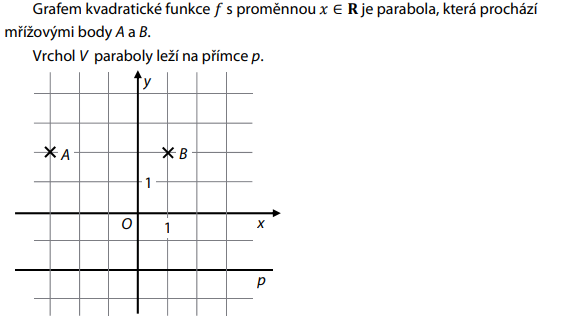 Sestrojte graf funkce f.. Zapište souřadnice vrcholu V grafu funkce f.. Zapište obor hodnot funkce f.. Výsledek:  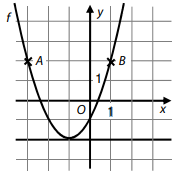 V [−1; −2]H(f) = <-2; +∞>